2021-22, 2022-2& 2023-24 B.A. Part-II (Semester-III)BA (ENL)-304 English LiteratureEnglish Literature from Chaucer to the Eighteenth CenturyTime Allowed: 3 Hours                                                                                      Max. Marks: 100                     Periods per week: 5                                                      	                          Written Examination: 75                                    Credits: 05 								Internal Assessment: 25 Teaching Hours: 75 							    Pass Percentage: 35Instructions for the Paper Setter: The question paper will carry 75 marks and will be of three hours’ duration. The paper will consist of five units.  Following shall be the unit wise marks division:Unit-I 		– 	12 MarksUnit-II 		– 	11MarksUnit-III 	– 	12MarksUnit-IV 	– 	 20 MarksUnit-V 		– 	 20 MarksNote:- We humbly request that the paper setter consults the testing pattern given in testing section.Instructions for the candidates: Candidates are required to attempt all the questions as per the instructions given in the testing section.Course Objective: The objective of the paper is to introduce the students to literary terms, prominent texts and literary characteristics of different ages. The study of the texts prescribed will develop the understanding of the students regarding the socio-culture, socio-political and socio-economic aspects of different eras.Pedagogy: Primarily the chalk and duster method will be used to teach this course. To evoke the interest of the students in the curriculum due emphasis will be laid on assignments, homework and periodic tests.                                                                        Unit-IImportant Concepts pertaining to Drama:The following items will be studied:Definition of DramaComedyTragedy Tragi-ComedyPlotCharacterizationComic ReliefPathosAsideSoliloquy                                                                   Unit-IIImportant Trends and Movements:Renaissance and ReformationOrigin and Rise of Drama in EnglishChief Characteristics of the Neo-Classical Literature.Rise of the NovelUnit-IIIBrief introduction to the following texts:Dr. FaustusMerchant of VeniceThe School for ScandalThe Rape of the LockPamelaUnit-IVPrescribed Texts:William Shakespeare            :            The TempestOliver Goldsmith                  :             She Stoops to ConquerTESTINGUnit-IQ.1	There will be six questions based on the literary terms/concepts pertaining to drama given in Unit-I of the syllabus. Out of six questions, the candidate shall attempt any four in about 150 words each. Each question shall carry three marks.	                            (4x3=12marks)   Unit-IIQ.2	There will be one-essay-type question with internal alternative based on important trends and movements from Chaucer to the Eighteenth Century as given in Unit-II.   	(11marks)Unit-IIIQ.3	The paper setter shall set six questions pertaining to the important texts from Unit-III. The candidate shall attempt any four out of the given six in about 150 words. The questions shall be based on the central ideas or the themes only. Each question shall carry 3 marks.                                   (4X3=12marks)                                                                            Unit-IVQ.4	One essay-type question with internal alternative will be set from the text The Tempest prescribed in Unit-IV of the syllabus. The question shall be based on the theme, plot and character.                                                                                                                (10 marks)Q.5	One essay-type question with internal alternative will be set from the text She Stoops to Conquer prescribed in Unit-IV of the syllabus. The question shall be based on the theme, plot and character.						                                    (10 marks)                                                                              UNIT-VQ.6	There will be13 short-answer type questions out of which the candidate is required to attempt 10 questions. This section will cover the entire syllabus. Each question will carry 2 marks. *Note: Short answer type questions from Unit-II and Unit-III shall be about the basic information of the prescribed texts and movements.														(10X2=20marks)Course Learning Outcomes:Study of Literary Classics will acquaint the students with masterpieces of literature. The students will get an opportunity to delve deep in the world of literature.Students will have a better understanding of history of English literature. 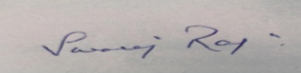 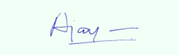  Dr. Gurpreet Kaur                        Dr. Ajay Verma                  Dr. Swaraj Raj2021-22, 2022-2& 2023-24B.A. Part-II (Semester-IV)BA (ENL)-404 English LiteratureLiterary Masterpieces: Study of the Classics - ITime Allowed: 3 Hours                                                                                       Max. Marks: 100                   Periods per week: 5                                                      	                          Written Examination: 75                                    Credits: 05 								Internal Assessment: 25 Teaching Hours: 75 							    Pass Percentage: 35.Instructions for the Paper Setter: The question paper will carry 75 marks and will be of three hours duration. The paper will consist of three Units.  Following shall be the unit wise marks division:Unit-I 		– 	23 MarksUnit-II 		– 	22MarksUnit-III 	– 	30MarksNote:- We humbly request that the paper setter consults the testing pattern given in testing section.Instructions for the candidates: Candidates are required to attempt all the questions as per the instructions given in the testing section.Course Objective: The objective of teaching this paper is to introduce the students with the Literary Masterpieces. Although the literary world is enormous and it is impossible to cover the masterpieces under one entire paper, yet an attempt has been made for fostering literary acumen among the students by including some celebrated literary masterpieces in this paperPedagogy: Primarily the chalk and duster method will be used to teach this course. To evoke the interest of the students in the curriculum due emphasis will be laid on assignments, homework and periodic tests.Unit-IPrescribed Texts:	Sophocles                      :              		Oedipus RexGeorge Orwell             :           		            Animal FarmUnit –IIPrescribed Texts:Shelley			'To Wordsworth' 				'Ozymandias''Love's Philosophy' 'Ode to the West Wind'				'To the Men of England' Tennyson		'Lady of Shallott'				'Lotus Eaters'				'Crossing the Bar''Tears, Idle Tears'				'Break Break Break'TESTING		Unit-IQ.1	One essay-type question with an internal alternative will be set from the text Oedipus Rex prescribed in Unit-I of the syllabus. The question shall be based on the theme, plot and character.									(12Marks)Q.2	One essay-type question with internal alternative will be set from the text Animal Farm prescribed in Unit-I of the syllabus. The question shall be based on the theme, plot and character.									(11marks)UNIT-IIQ.3	One essay-type question with internal alternative will be set from P.B Shelley’s poems prescribed in Unit-II of the syllabus. The question shall be based on the summary, central idea and themes.									(11Marks)Q.4	One essay-type question with internal alternative will be set from Alfred Tennyson’s poems prescribed in Unit-II of the syllabus. The question shall be based on the summary, central idea and themes.								(11marks)Unit-IIIQ.5	There will be13 short-answer type questions out of which the candidate is required to attempt 10 questions. This section will cover the entire syllabus. Each question will carry 3 marks.(10X3=30)Course Learning Outcomes:Study of Literary Classics is intended to acquaint the students with masterpieces of literature. The students will get an opportunity to delve deep in the world of literature.It is expected that students will have a better understanding of history of English literature. Suggested Readings:Michael O’Neill. Ed. The Cambridge History of the English Poetry, Cambridge University Press, 2010.Zinia Mitra. Ed. Indian Poetry in English. Prentice Hall India Learning Pvt. Ltd, 2012.M.H Abrams. A Glossary of Literary Terms. Cengage Learning, 2015. E. M. Forster: Aspects of the Novel. Mariner Books, 1956.S. K Das. Critical Handbook of English Drama. Ane Books Pvt. Ltd. 2012.             Dr. Gurpreet Kaur             Dr. Ajay Verma                  Dr. Swaraj Raj